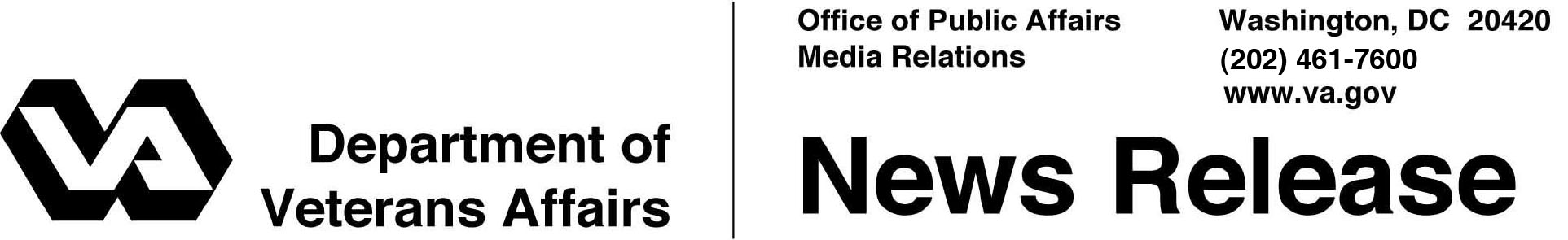 FOR IMMEDIATE RELEASE	October 11, 2011			VA to Build Polytrauma-Blind Rehabilitation Center in Palo Alto$98.8 Million Contract AwardedWASHINGTON – The Department of Veterans Affairs has awarded a $98.8 million contract to build a new rehabilitation facility located on the campus of the VA Palo Alto Health Care System. “This new Polytrauma-Blind Rehabilitation Center will allow VA to better serve our Veterans and active duty Servicemembers in a state-of-the-art facility, which will support the exceptional clinical care currently delivered through both programs,” said Secretary of Veterans Affairs Eric K. Shinseki. In 2005, the VA Palo Alto Health Care System was designated a Polytrauma Rehabilitation Center. Since then, the program has been housed in an existing facility originally constructed in 1960. The Western Blind Rehabilitation Center, which began in 1967, has been housed in a building constructed in 1977.The $98.8 million contract was awarded to Walsh/DeMaria Joint Venture V of Chicago, Ill., on Sept. 30. Construction is scheduled to be completed in spring 2014. The three-story facility will be Leadership in Energy and Environmental Design (LEED) silver equivalency.  This will be VA’s first and only Polytrauma Rehabilitation Center to be combined with a Blind Rehabilitation Center. At 174,000 square feet, this new facility is the largest consolidated rehabilitation center in VA. The Rehabilitation Center includes 24 beds for the polytrauma program, 32 beds for the blind rehabilitation program, and 12 beds for the polytrauma transitional rehabilitation program.  - More -Palo Alto  2/2/2/2The center will also have an outpatient physical therapy/occupational therapy clinic, an outpatient physical medicine and rehabilitation clinic, and clinical programs for Operation Enduring Freedom/Operation Iraqi Freedom Veterans. In addition to the new Polytrauma-Blind Rehabilitation Center, a 600-car, four-story parking garage will be constructed adjacent to the new facility to support the growing demand for onsite parking. #  #  #